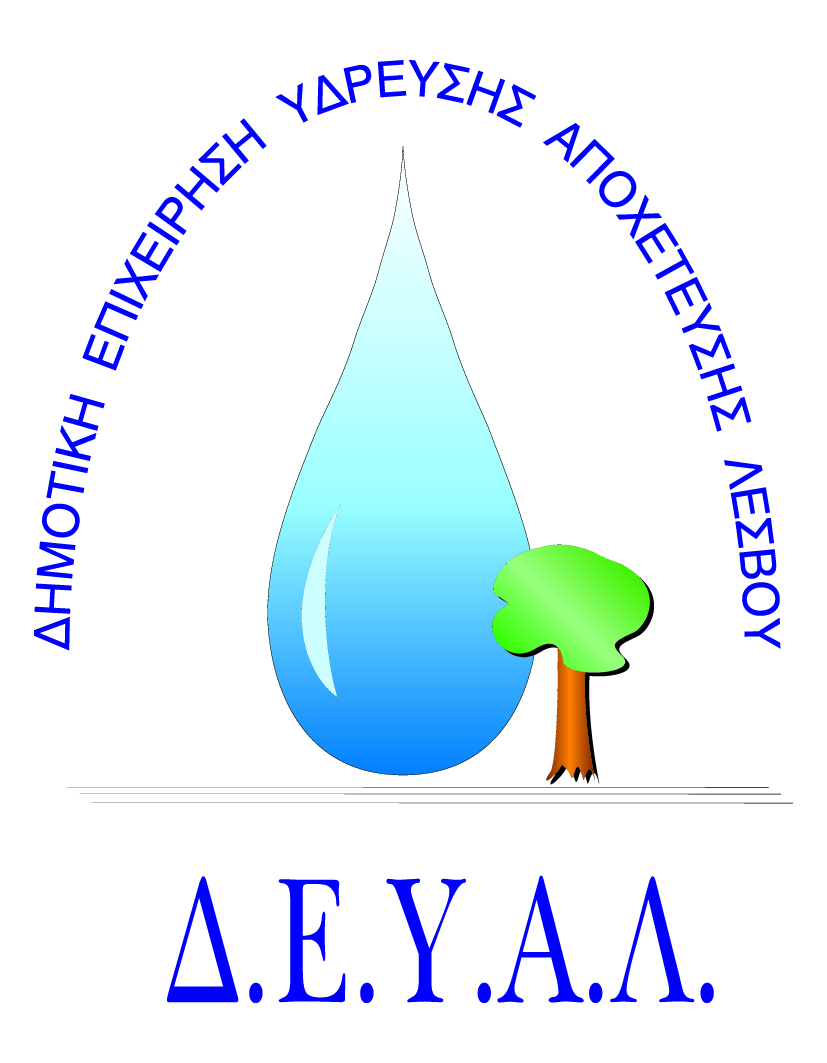 ΔΗΜΟΤΙΚΗ ΕΠΙΧΕΙΡΗΣΗ             ΥΔΡΕΥΣΗΣ ΑΠΟΧΕΤΕΥΣΗΣ                ΛΕΣΒΟΥTΜΗΜΑ ΠΡΟΜΗΘΕΙΩΝ                                                                   Μυτιλήνη 20/ 6/ 2018Αρμόδιος: Πολυχρόνης Γιάννης					Αρ. πρωτ. 6923Τηλ. &Fax: 2251041966Email:promithion@deyamyt.gr			ΠΡΟΣΚΛΗΣΗ ΕΚΔΗΛΩΣΗΣ ΕΝΔΙΑΦΕΡΟΝΤΟΣ ΠΡΟΜΗΘΕΙΑΣΘΕΜΑ: Κατασκευή και τοποθέτηση καπακιού φρεατίου κενωτηρίου στην τοποθεσία Λάρσος της Δ.Ε.Μυτιλήνης.ΠΛΗΡ:ΚΑΤΣΑΜΑΤΣΑΣ ΚΩΣΤΑΣ ΤΗΛ.ΕΠΙΚ.6944731790Λήξη Προθεσμίας υποβολής προσφορών: Παρασκευή 22-6-2018 και ώρα 14:00Χρόνος Αποσφράγισης προσφορών	: Δευτέρα 25-6-2018  και ώρα 12:30Χρόνος Παράδοσης				: Δέκα (10) ημέρες μετά την ανάθεση της προμήθειας  Όροι Πληρωμής				: Εξήντα (60) ημέρες μετά την παραλαβήΤόπος Παράδοσης	 : Εγκαταστάσεις Καρά Τεπές Τρόπος υποβολής προσφοράς (έντυπο 1 και 2):  1) Fax(2251041966) ή 2) email (promithion@deyamyt.gr) ή 3) σε σφραγισμένο φάκελο στα γραφεία της ΔΕΥΑΛ (Ελ.Βενιζέλου 13 – 17, 1ος όροφος) 
                                                                                                   ΓΙΑ ΤΗ ΔΕΥΑΛΑ/ΑΤΕΧΝΙΚΗ ΠΕΡΙΓΡΑΦΗ/ΠΡΟΔΙΑΓΡΑΦEΣΠΟΣΟΤΗΤΑ1Καπάκι φρεατίου ύδρευσης στρογγυλό διαμέτρου 215cm ανοιγόμενο στη μέση από λαμαρίνα 3mm και με νευρώσεις για ενίσχυση.(Η τοποθέτηση και στήριξη του φρεατίου θα γίνει πάνω σε τσιμεντοσωλήνα των παραπάνω διαστάσεων)1